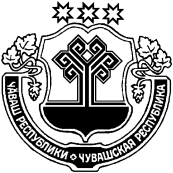           В соответствии с  Федеральным законом от 21 декабря . № 178-ФЗ «О приватизации государственного и муниципального имущества»:	1. Приватизировать недвижимое имущество - одноэтажное кирпичное здание (Литера А) с земельным участком общей площадью 4897 кв.м., расположенное   по адресу: Чувашская Республика, Шемуршинский район, д. Старые Чукалы, ул.Комсомольская, д.77.	2.Определить следующие условия приватизации муниципального имущества администрации Шемуршинского района - недвижимого имущества - одноэтажного кирпичного здания (Литера А) с земельным участком общей площадью 4897 кв.м., расположенного   по адресу: Чувашская Республика, Шемуршинский район, д. Старые Чукалы, ул.Комсомольская, д.77:	-способ приватизации муниципального имущества-продажа без объявления цены;	-форма подачи предложений о цене муниципального имущества:закрытая (предложения о цене имущества прилагается к заявке в запечатанном конверте);	-установить, что оплата приватизируемого имущества осуществляется единовременно в течение 10 дней со дня заключения договора купли-продажи.	3. Отделу экономики организовать в установленном порядке продажу муниципального имущества. Глава администрацииШемуршинского района                                                                                      В.В. ДенисовЧЁВАШ РЕСПУБЛИКИШЁМЁРШЁ РАЙОН,ЧУВАШСКАЯ РЕСПУБЛИКА ШЕМУРШИНСКИЙ  РАЙОН  ШЁМЁРШЁ РАЙОН АДМИНИСТРАЦИЙЕХУШУ«___»___________2015 г.   №____Шёмёршё ял.АДМИНИСТРАЦИЯ ШЕМУРШИНСКОГО РАЙОНАРАСПОРЯЖЕНИЕ«30» декабря 2015 г.  № 171-р  село ШемуршаОб условиях приватизации недвижимого имущества, находящегося в муниципальной собственности Шемуршинского района Чувашской Республики 